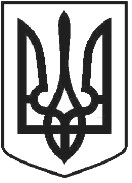 ЧОРТКІВСЬКА МІСЬКА РАДА ВІСІМДЕСЯТ ДРУГА СЕСІЯ ВОСЬМОГО СКЛИКАННЯ РІШЕННЯ   (ПРОЄКТ)08 грудня 2023 року                                                                                         №___м. Чортків                                                                                                Про виконання «Програми підтримки та стимулювання створення ефективних ОСББ Чортківської МТГ за 2021-2023 роки»Відповідно до плану роботи Чортківської міської ради на І півріччя 2023 року, заслухавши інформацію начальника управління комунального господарства Чортківської міської ради Ірини МАЦЕВКО, керуючись статтею 26, частиною 1 статті 59 Закону України «Про місцеве самоврядування в Україні», міська радаВИРІШИЛА:1. Інформацію про виконання «Програми підтримки та стимулювання створення ефективних ОСББ Чортківської МТГ за 2021-2023 роки» взяти до відома (додається). Програму вважати виконаною.2. Управлінню комунального господарства міської ради забезпечити дотримання завдань та заходів, передбачених Програмою підтримки та ефективного розвитку ОСББ Чортківської міської територіальної громади на 2024-2026 роки, затвердженою рішенням сесії міської ради від 03.11.2023 №1698.3. Контроль за виконанням даного рішення покласти на заступника міського голови з питань діяльності виконавчих органів міської ради Наталію ВОЙЦЕХОВСЬКУ та постійну комісію з розвитку інфраструктури та комунального господарства.Міський голова                                                             Володимир  ШМАТЬКО Гевко П.І.Дзиндра Я.П.Войцеховська Н.М.Фаріон М.С.Мацевко І.А   